День правовой помощи детям«Я имею право.Для меня не важно, на чьей стороне сила: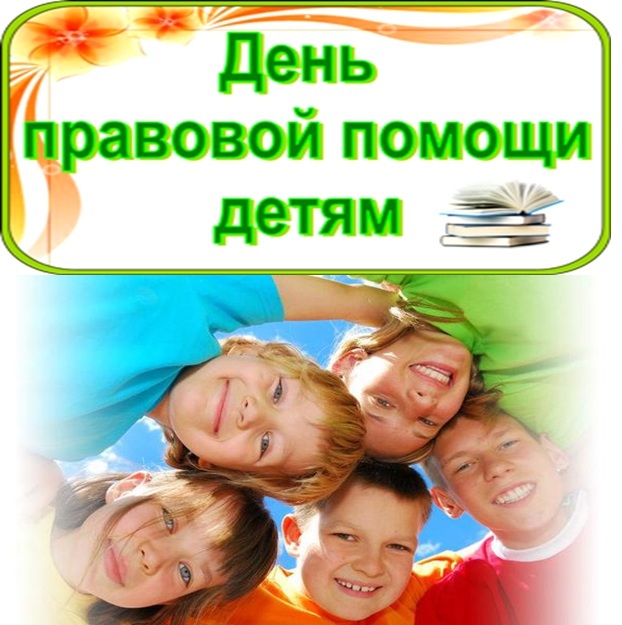 важно то, на чьей стороне право».В. Гюго10 декабря 1948 года генеральная ассамблея ООН приняла Всеобщую декларацию прав человека. Это одно из важнейших событий в истории человечества, оно ознаменовало собой начало новой эры во взаимоотношениях между государством и его гражданами.В целях исполнения требований «Основ государственной политики Российской Федерации в сфере развития правовой грамотности и правового правосознания граждан», а также в связи с празднованием во всех  субъектах Российской Федерации Международного дня защиты детей,  в учреждениях системы профилактики безнадзорности и правонарушений несовершеннолетних Белоярского района проводился  День правовой помощи детям.	31 мая 2018 года в рамках Дня правовой помощи детям на базе Детской общественной приемной при территориальной комиссии по делам несовершеннолетних и защите из прав при администрации Белоярского района был организован прием граждан с приглашением практикующего юриста, Президента благотворительного фонда «Вера и надежда на жизнь»  Гадальшина  Александра Александровича.	К основной целевой группе были отнесены дети и семьи, находящиеся в социально опасном положении или иной трудной жизненной ситуации.	В ходе личного приема А.А. Гадальшиным была оказана бесплатная консультационная помощь 6 родителям и  5 подросткам. 	 Разговор участников встречи был построен в форме диалога. Родителей и несовершеннолетних интересовали юридические аспекты детско-родительских отношений: «Права и обязанности детей», «Административная ответственность несовершеннолетних за правонарушения», «Правонарушения несовершеннолетних», «Детско-родительские отношения»,  «Виды работ и перечень работ для подростков», «Профессиональная ориентация граждан в целях выбора сферы деятельности (профессии), трудоустройства, прохождения профессионального образования», «Защита интересов детей из малообеспеченных семей или из семей, находящихся в трудной жизненной ситуации».	Заместителем начальника отдела по организации деятельности комиссии по делам несовершеннолетних и защите их прав администрации Белоярского района  Анастасией Михайловной Петровой была проведена краткая лекция для подростков на тему: «Права несовершеннолетних и их защита». Детям были разъяснены их права с момента рождения и до наступления совершеннолетия, даны понятия административной и уголовной ответственности за правонарушения и преступления, совершаемые  несовершеннолетними. Также, в ходе беседы, была затронута  тема  вредного влияния наркотиков, алкоголя и табака на здоровье детей.	При проведении лекции и бесед специалистами использовались наглядные материалы на темы: «Детям о последствиях совершения противоправных действий», «Ответственность несовершеннолетних за административные правонарушения», «Права ребенка в Российской Федерации: общие и особенные», «Права и обязанности родителей по воспитанию и содержанию детей», которые впоследствии, были вручены участникам встречи.На информационном стенде в отделе по организации деятельности комиссии по делам несовершеннолетних и защите их прав администрации Белоярского района размещались материалы по правовому просвещению родителей  и  детей на темы: «Искусство быть родителем», «Внутрисемейные отношения и эмоциональное самочувствие ребенка»,  «Большие права маленького ребенка» и т.д.	Данная встреча, в рамках Дня  правовой помощи детям, помогла взрослым и подросткам закрепить знания об основных правах и обязанностях, повысить уровень правовой грамотности и правовой культуры. 	Участники встречи выразили слова благодарности А.М. Петровой  и А.А. Гадальшину за предоставленную возможность получить бесплатные знания в юридических и правовых вопросах, которые обязательно помогут им справиться в сложных ситуациях.	Территориальная комиссия по делам несовершеннолетних и защите их прав при администрации Белоярского района.